經濟部工業局產學研工程人才實務能力發展基地計畫實務能力優化單位計畫申請須知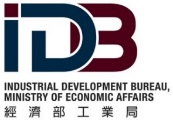 指導單位：      經濟部工業局主辦單位：工研院電子與光電系統研究所日    期：107年12月目錄計畫說明產學研工程人才實務能力發展基地計畫(以下簡稱人才基地計畫)依據行政院科技會報辦公室科技預算重點項目(106.1.16)與智慧系統與晶片產業發展策略(SRB)會議(106.7)之結論所規劃，藉由「產學研合作擴增工程人才供給」、「發展我國產業工程人才實務能力」、「推動工程人才投入產業」等三大計畫分項，配合短中長期之政策目標，結合學界、研究單位與業界能量，優化在校生之實務研發能力及創新經驗，以利即早佈局新興應用技術所需人才，縮短半導體工程人才能力之產學落差，彌補我國產業工程人才缺口。優化半導體產業及物聯網新興領域所需之前瞻實務能力工程人才，以鞏固5+2+2產業創新與智慧系統應用中關鍵元件發展最重要的支柱與基礎。108年預計優化200位智慧系統相關半導體產業及物聯網新興領域所需之前瞻實務能力工程人才。人才基地計畫重點推動實務能力發展主題包括：智慧決策晶片：如高能效人工智慧處理器晶片、人工智慧模型開發工具與環境、計算儲存一體整合晶片、非揮發運算微控制器晶片、類神經元運算…等。異質整合平台：如異質整合架構設計、異質整合封裝技術、異質微型元件系統組裝、光電異質整合技術、多功能異質元件檢測技術…等。智慧次系統：智慧汽車(包括ADAS…等)、自駕車、智能驅控、無人機/機器人、智慧醫療/照護/健康、智慧製造系統(包括製程優化決策支援)、智慧機械、先進記憶體控制晶片/儲存模組、資訊安全、3D列印、智慧教育…等。執行期間自108年3月1日至108年8月31日止。申請資格凡中華民國境內從事科技發展之研究單位(財團法人)，執行人才基地計畫推動之實務能力發展主題相關政府科技計畫，提供實務能力優化機會，並輔導工程人才(具備中華民國國籍並就讀我國實務能力發展主題相關領域科系大學之在校生(不包含在職生))與業界進行先期交流者，得申請為人才基地計畫之實務能力優化單位。實務能力優化單位須邀集合作單位共同規劃並提供實務能力優化機會。合作單位必須包括政府合法立案之公司與大學(含科大)，也可包含研究單位(財團法人)或公協會。由實務能力優化單位統籌單一窗口，彙整合作單位能量提出實務能力優化單位工程人才之員額需求。每一實務能力優化單位計畫申請之工程人才總員額以5名、10名、15名、20名為原則，一計畫申請經費上限為813,000元(5名)、1,626,000元(10名)、2,439,000元(15名)、3,252,000元(20名)。一計畫之工程人才大學生數、碩士生數、博士生數，由各實務能力優化單位在工程人才總員額數及經費上限規定內自行調整。申請原則: 每一實務能力優化單位申請之一份計畫書，得申請一個以上互相關聯的技術主題班。申請態樣: 1.獨立申請: 一個單位申請一實務能力優化單位計畫。2.整合申請: 二個以上單位，共同申請一項實務能力優化單位計畫，申請一技術主題班。須協調其中一個單位代表申請，擔任計畫主持人與計畫聯絡人)，並於計畫書之實務能力優化能量/合作單位優勢及能量項目中對應說明。3.聯合申請: 二個以上實務能力優化單位計畫，若對應的技術主題班之技術主題有相關互通或支援性，在個別計畫主持人同意且於申請計畫書中之工程人才招募平衡性項目中載明後，計畫審查時得共同認列工程人才招募平衡性。如因故需申請缺額/超額工程人才，需於申請計畫書中載明原因，經「實務能力優化單位遴選會議」核可後，始得以缺額/超額方式申請。申請作業申請方式實務能力優化單位檢附以下應備申請資料，於108年1月18日(五)下午五時前送達「工研院電子與光電系統研究所智慧電子產業推動部」（以下簡稱計畫辦公室），收件地址：10656臺北市大安區復興南路一段380號7樓之1。逾時、資料不全或資格不符者，將不予受理。應備申請資料實務能力優化單位計畫計畫書（以下簡稱計畫書）一式十五份（參考計畫書格式），並將計畫書電子檔email至聯絡人：陳先生：chpaul@itri.org.tw，02-27069258#26審查作業審查方式資格審查由計畫辦公室檢核實務能力優化單位計畫申請單位之申請資格與相關證明文件，通過者則進入第二階段的會議審查。會議審查由計畫辦公室籌組工程人才實務能力發展規劃核心委員會，召開「實務能力優化單位遴選會議」，針對申請單位提出之計畫書以及申請單位當場簡報之內容(簡報內容請著重補充)進行審查。工程人才實務能力發展規劃核心委員會將以公平、公正、客觀方式進行申請計畫之內容審查，依審查評分結果核給計畫。審查重點及配分比例審查結果公告以108年2月20日前公告為原則，並由計畫辦公室通知申請單位審查結果。管考作業管理考核期中與執行成效報告實務能力優化單位須配合計畫辦公室時程，繳交計畫期中報告及執行成效報告，包括：實務專題成果、研究活動及業界交流、媒合工程人才投入業界等相關歷程(基本資料表、實務能力發展歷程紀錄、參與計畫後發展調查表…等) 實務能力優化單位績效評量管理考核期程以當年度評量期間為準（108年4月1日至108年8月31日止）。計畫辦公室邀請專家組成「實務能力優化單位計畫績效評量小組」(以下簡稱評量小組)，由經濟部工業局核定後，進行期中、期末評量。訪查對象參與本計畫之實務能力優化單位。參與本計畫之工程人才。參與本計畫之合作單位。訪查實施：採實地訪查或電話訪查為主，必要時得合併之。執行績效評分(待與績效評量小組執行單位確認)108年8月31日前，由績效評量小組進行實務能力優化單位執行績效評分，指標包括： 注意事項實務能力優化單位須配合本計畫之事項包含：參與工程人才甄選相關宣傳與甄選作業提交工程人才錄取名單。須於108年3月6日前聯絡錄取之工程人才完成報到手續，並告知計畫辦公室工程人才報到進度。於執行期間輔導工程人才進行實務專題之能力優化，及舉辦專題成果發表會，安排工程人才展示其專題成果；並配合計畫辦公室之規劃，安排工程人才參加與就業相關之會議及活動。配合計畫辦公室要求，提交執行期間之管理與評量工程人才紀錄，如基本資料表、實務能力發展歷程紀錄…等。每一位參與之工程人才，須提出參與實務專題時數之正式證明文件及相關輔導記錄。工程人才參與實務專題為間時學習/工作身份，故每周得參與實務專題數天，每天數小時(最多8小時)，但不得一週5天，每天8小時。參與總時數原則如下：大學生工程人才: 6個月期間，最低總時數為240小時碩士生工程人才: 6個月期間，最低總時數為360小時博士生工程人才: 6個月期間，最低總時數為360小時須配合本計畫執行後續工程人才參與計畫後發展調查。經費編列編列原則實務能力優化單位經費，依照工程人才身分，分為大學生工程人才2.3萬元(為期6個月)、碩士生工程人才3萬元(為期6個月)、博士生工程人才3.5萬元(為期6個月)。包含人才津貼: 大學生(大三生/大四生)工程人才為8千元(為期6個月)，碩士生工程人才為1.5萬元(為期6個月)，博士生工程人才為2萬元(為期6個月)，以及每位人才發展費用1.5萬元(為期6個月)。計畫經費請領原則計畫分3期核撥。第1期款（占計畫經費50%）檢附核定之計畫書(涵蓋驗收標準及分期預算)後撥付。 第2期款（占計畫經費40%）於提交實務能力優化單位計畫期中報告(內含經費累計動支率達70%)審查通過後撥付。第3期款（占計畫經費10%）於提交實務能力優化單位計畫期末報告(內含計畫總經費累計動支率達100%)，審查通過後預付。若撥付後，優化單位計畫在總計畫期末驗收時未通過工業局驗收或經查重大瑕疵者，應無條件退回第3期款預付款項全額。各項經費支出之憑證、發票等，其品名之填寫應完整，經費科目應與計畫書上所列一致。實務能力優化單位應配合工業局會計查帳作業，於指定時間繳交相關會計查核資料，如因會計查核資料不齊或違反經濟部報核規定，實務能力優化單位需無條件繳回政府款項，若經查證屬重大缺失者，3 年內不得再申請本計畫。計畫經費之結餘及扣稅前孳息毛額均須繳回國庫。如有立法院審議預算之特殊原因，得逕行通知調整計畫經費之撥付。計畫辦公室聯絡窗口指導單位：經濟部工業局主辦單位：工研院電光系統所智慧電子產業推動部計畫辦公室聯絡人：梁涵玉 專案副組長聯絡電話：(02)2706-9258聯絡傳真：(02)2704-9191Email：tiff_liang@itri.org.tw收件地址：10656臺北市大安區復興南路一段380號7樓之1計畫時程審查項目(計畫書內容項目)權重審查要項實務能力優化能量50%實務能力優化單位執行本計畫之能量：實務研發計畫規劃(20%)：單位之研發能量、與所申請實務研發主題相關之計畫、指導師(為實務能力優化單位或合作單位中，主要負責協助工程人才發展實務能力之人員)陣容。優化機制(20%)：針對參與本計畫工程人才之優化內容及機制，包含：實作主題規劃、勞健保或各項保險費、福利機制、業界交流與協助就業機制等。與學校系所合作關係(10%)：針對實務能力發展主題，過去與大學/科大(學校系所)之合作經驗。若為新發展合作關係之大學/科大，請說明為何要與這些大學/科大合作，預期之合作關係。合作單位優勢及能量30%實務能力優化單位合作單位所具備之能量：實務專題相關性(20%)：合作單位提供實務專題與本計畫實務發展主題之相關性。實務發展之資源與能量(10%)：合作單位可提供之優化場域、設備、師資陣容、就業機會及其他實務能力優化資源。工程人才招募平衡性20%實務能力優化單位招募工程人才來源之平衡性：區域平衡性(10%)：預定招募工程人才來自北、中、南地區之建議比例(優化單位擇一比例原則申請)
(1) 中部之比例佔20%以上，且南部之比例佔30%以上。
(2) 中部之比例佔50%以上。
(3) 南部之比例佔50%以上。公立大學/私立大學平衡性(5%)：預定招募工程人才應同時包含來自公立大學與私立大學之員額。普通大學/科技大學平衡性(5%)：預定招募工程人才應同時包含來自普通大學與科技大學之員額。執行績效評分指標(依重要性排列)比重工程人才實務優化程度20%工程人才滿意度20%實務專題內容規劃與執行20%工程人才與企業的交流安排與其互動10%指導師能量與實作環境10%工程人才就讀學校分佈10%財務及計畫品質管理5%工程人才出缺席掌握機制5%總計100%項目大學生工程人才(每人每月)碩士生工程人才(每人每月)博士生工程人才(每人每月)人才津貼8,000(為期6個月)15,000(為期6個月)20,000(為期6個月)實務能力優化單位每位人才發展費用(含人才津貼以外其他費用，相關項目請參考之後公告之預算表範本所列項目)15,000(為期6個月)15,000(為期6個月)15,000(為期6個月)合計23,000(為期6個月)30,000(為期6個月)35,000(為期6個月)作業項目預計時程實務能力優化單位申請截止日108年1月11日 1月18日計畫辦公室召開實務能力優化單位遴選會議108年1月29日 2月19日實務能力優化單位審查結果公告108年1月底前 2月20日實務能力優化單位第一階段工程人才招募108年1月實務能力優化單位簽約版計畫撰寫108年2月 20-26日簽約版計畫核定計畫辦公室舉辦優化單位計畫作業溝通協調會108年2月27日108年2月下旬 3月7日實務能力優化單位提交工程人才招募名單108年2月28日前 3月6日前計畫辦公室公告工程人才實務能力優化單位名單108年2月底實務能力優化單位辦理工程人才報到108年3月實務能力優化單位執行工程人才能力發展(包括專題研究、產業交流及專題發表會…等)108年3月至8月推行實務能力優化單位績效評量作業108年4月至8月實務能力優化單位第一期計畫經費申請計畫核定後30天內實務能力優化單位繳交實務能力優化單位執行期中報告及申請第二期計畫經費申請108年5月27日至5月31日實務能力優化單位繳交實務能力優化單位執行成效報告及申請第三期計畫經費預付108年8月26日至8月30日實務能力優化單位舉辦成果發表會108年8月底前計畫辦公室舉辦工程人才與業界交流活動108年8月底前工業局驗收總計畫若優化單位計畫在總計畫期末驗收時未通過工業局驗收或經查重大瑕疵者，應無條件退回第3期款預付款項全額109年1月15日前